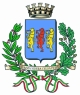 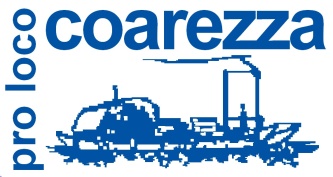 Nome del premioOrganizzazione:Informazioni e-mailSito internetPatrocinio:Tema proposto:Lunghezza opere ammesseNumero di copie da inviare:SpedizioneNota 1:“TUTTISCRITTORI 2017”Scadenza iscrizioneScadenza iscrizioneOre 24 del 15 marzo 2017Nome del premioOrganizzazione:Informazioni e-mailSito internetPatrocinio:Tema proposto:Lunghezza opere ammesseNumero di copie da inviare:SpedizioneNota 1:Associazione Pro Loco CoarezzaindirizzoindirizzoVia C. Colombo 1Nome del premioOrganizzazione:Informazioni e-mailSito internetPatrocinio:Tema proposto:Lunghezza opere ammesseNumero di copie da inviare:SpedizioneNota 1:postmaster@prolococoarezza.itTelefono:Telefono:0331 253315  -3898780626Nome del premioOrganizzazione:Informazioni e-mailSito internetPatrocinio:Tema proposto:Lunghezza opere ammesseNumero di copie da inviare:SpedizioneNota 1:www.prolococoarezza.itwww.club.it./concorsiwww.club.it./concorsiFB   @prolococoarezzaNome del premioOrganizzazione:Informazioni e-mailSito internetPatrocinio:Tema proposto:Lunghezza opere ammesseNumero di copie da inviare:SpedizioneNota 1:Assessorato alla cultura                 Città di Somma LombardoAssessorato alla cultura                 Provincia di VareseAssessorato alla cultura                 Regione Lombardia                                                       Parco Lombardo della valle del TicinoAssessorato alla cultura                 Città di Somma LombardoAssessorato alla cultura                 Provincia di VareseAssessorato alla cultura                 Regione Lombardia                                                       Parco Lombardo della valle del TicinoAssessorato alla cultura                 Città di Somma LombardoAssessorato alla cultura                 Provincia di VareseAssessorato alla cultura                 Regione Lombardia                                                       Parco Lombardo della valle del TicinoAssessorato alla cultura                 Città di Somma LombardoAssessorato alla cultura                 Provincia di VareseAssessorato alla cultura                 Regione Lombardia                                                       Parco Lombardo della valle del TicinoNome del premioOrganizzazione:Informazioni e-mailSito internetPatrocinio:Tema proposto:Lunghezza opere ammesseNumero di copie da inviare:SpedizioneNota 1:I luoghi comuni sono sempre di moda !!!I luoghi comuni sono sempre di moda !!!Sezione:                                 ProsaSezione:                                 ProsaNome del premioOrganizzazione:Informazioni e-mailSito internetPatrocinio:Tema proposto:Lunghezza opere ammesseNumero di copie da inviare:SpedizioneNota 1:I partecipanti devono inviare un solo racconto inedito, non selezionato e non premiato in altri concorsi, di lunghezza non superiore alle 3 pagine di una sola facciata,( massimo 12.000 battute spazi inclusi) carattere a corpo 12, scritte al computer in formato Doc con carattere Times New Roman colore nero. Le opere che non rispetteranno tali specifiche non saranno prese in considerazione Le opere devono pervenire su 2 file di cui uno comprensivo dei dati anagrafici: COGNOME , NOME,INDIRIZZO,TELEFONO/CELLULARE, liberatoria di utilizzo per eventuale pubblicazione del testo.Il termine ultimo per la presentazione delle opere è il 15 Marzo alle ore 24,00 2017all’indirizzo di posta elettronica :concorsi@prolococoarezza.itNON VERRANNO ACCETTATI TESTI SCRITTI A MANOGLI ELABORATI INVIATI NON VERRANNO RESTITUITINON VERRANNO RILASCIATI ATTESTATI DI PARTECIPAZIONEI partecipanti devono inviare un solo racconto inedito, non selezionato e non premiato in altri concorsi, di lunghezza non superiore alle 3 pagine di una sola facciata,( massimo 12.000 battute spazi inclusi) carattere a corpo 12, scritte al computer in formato Doc con carattere Times New Roman colore nero. Le opere che non rispetteranno tali specifiche non saranno prese in considerazione Le opere devono pervenire su 2 file di cui uno comprensivo dei dati anagrafici: COGNOME , NOME,INDIRIZZO,TELEFONO/CELLULARE, liberatoria di utilizzo per eventuale pubblicazione del testo.Il termine ultimo per la presentazione delle opere è il 15 Marzo alle ore 24,00 2017all’indirizzo di posta elettronica :concorsi@prolococoarezza.itNON VERRANNO ACCETTATI TESTI SCRITTI A MANOGLI ELABORATI INVIATI NON VERRANNO RESTITUITINON VERRANNO RILASCIATI ATTESTATI DI PARTECIPAZIONEI partecipanti devono inviare un solo racconto inedito, non selezionato e non premiato in altri concorsi, di lunghezza non superiore alle 3 pagine di una sola facciata,( massimo 12.000 battute spazi inclusi) carattere a corpo 12, scritte al computer in formato Doc con carattere Times New Roman colore nero. Le opere che non rispetteranno tali specifiche non saranno prese in considerazione Le opere devono pervenire su 2 file di cui uno comprensivo dei dati anagrafici: COGNOME , NOME,INDIRIZZO,TELEFONO/CELLULARE, liberatoria di utilizzo per eventuale pubblicazione del testo.Il termine ultimo per la presentazione delle opere è il 15 Marzo alle ore 24,00 2017all’indirizzo di posta elettronica :concorsi@prolococoarezza.itNON VERRANNO ACCETTATI TESTI SCRITTI A MANOGLI ELABORATI INVIATI NON VERRANNO RESTITUITINON VERRANNO RILASCIATI ATTESTATI DI PARTECIPAZIONEI partecipanti devono inviare un solo racconto inedito, non selezionato e non premiato in altri concorsi, di lunghezza non superiore alle 3 pagine di una sola facciata,( massimo 12.000 battute spazi inclusi) carattere a corpo 12, scritte al computer in formato Doc con carattere Times New Roman colore nero. Le opere che non rispetteranno tali specifiche non saranno prese in considerazione Le opere devono pervenire su 2 file di cui uno comprensivo dei dati anagrafici: COGNOME , NOME,INDIRIZZO,TELEFONO/CELLULARE, liberatoria di utilizzo per eventuale pubblicazione del testo.Il termine ultimo per la presentazione delle opere è il 15 Marzo alle ore 24,00 2017all’indirizzo di posta elettronica :concorsi@prolococoarezza.itNON VERRANNO ACCETTATI TESTI SCRITTI A MANOGLI ELABORATI INVIATI NON VERRANNO RESTITUITINON VERRANNO RILASCIATI ATTESTATI DI PARTECIPAZIONEQuota di adesionePremiPremiazione Notizie sui risultati:Nota 2:Con il patrocinio: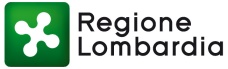 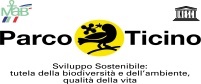 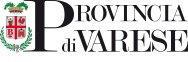 Città di SommaLombardoGratuitaGratuitaQuota di adesionePremiPremiazione Notizie sui risultati:Nota 2:Con il patrocinio:Città di SommaLombardoAl primo classificato       € 250,00  (duecentocinquanta)Al secondo classificato  € 150,00   (centocinquanta  )Al terzo  classificato       € 100,00   (cento)Al primo classificato       € 250,00  (duecentocinquanta)Al secondo classificato  € 150,00   (centocinquanta  )Al terzo  classificato       € 100,00   (cento)Quota di adesionePremiPremiazione Notizie sui risultati:Nota 2:Con il patrocinio:Città di SommaLombardola serata conclusiva avrà luogo il terzo sabato del mese di Giugno 2017,durante la quale verranno lette al pubblico le sei opere finaliste e una giuria popolare decreterà la graduatoria finale del concorsola serata conclusiva avrà luogo il terzo sabato del mese di Giugno 2017,durante la quale verranno lette al pubblico le sei opere finaliste e una giuria popolare decreterà la graduatoria finale del concorsoQuota di adesionePremiPremiazione Notizie sui risultati:Nota 2:Con il patrocinio:Città di SommaLombardoI sei finalisti verranno informati telefonicamente e dovranno essere presenti alla cerimonia di premiazione.  I nomi dei primi tre classificati verranno pubblicati sul sito della Pro loco Coarezza e del sito www.club.it/concorsi/risultati.I sei finalisti verranno informati telefonicamente e dovranno essere presenti alla cerimonia di premiazione.  I nomi dei primi tre classificati verranno pubblicati sul sito della Pro loco Coarezza e del sito www.club.it/concorsi/risultati.Quota di adesionePremiPremiazione Notizie sui risultati:Nota 2:Con il patrocinio:Città di SommaLombardoOgni concorrente che parteciperà al concorso, accetterà incondizionatamente le clausole sopra esposte I PREMIATI CHE NON SI PRESENTERANNO ALLA CERIMONIA O NON DELEGHERANNO UN LORO RAPPRESENTANTE, RINUNCERANNO AL PREMIO.Ogni concorrente che parteciperà al concorso, accetterà incondizionatamente le clausole sopra esposte I PREMIATI CHE NON SI PRESENTERANNO ALLA CERIMONIA O NON DELEGHERANNO UN LORO RAPPRESENTANTE, RINUNCERANNO AL PREMIO.Quota di adesionePremiPremiazione Notizie sui risultati:Nota 2:Con il patrocinio:Città di SommaLombardoL’organizzazione invita e suggerisce ai partecipanti del concorso di attenersi alla traccia di seguito indicataL’organizzazione invita e suggerisce ai partecipanti del concorso di attenersi alla traccia di seguito indicataQuota di adesionePremiPremiazione Notizie sui risultati:Nota 2:Con il patrocinio:Città di SommaLombardoTITOLO:I luoghi comunisono sempre di moda…..Traccia:          Non ci sono più le mezze  stagioni          Si stava meglio quando si stava peggio          Tutto il mondo è paese          Una volta qui era tutta campagna          I soldi non fanno la felicità          L’amore è cieco          Piove sul bagnato          Sono passati 20 anni e sembra ieri